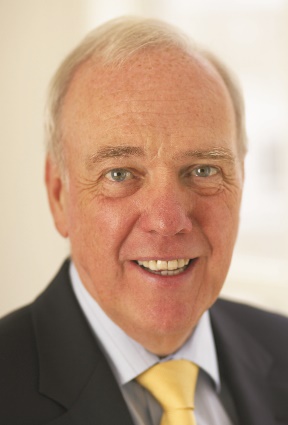 Richard Ogden, MBEFounding Director, acumen7 Network; Founder & past Chair, BuildoffsiteRichard is a construction industry professional, engaged in both the public and private sectors, with knowledge and experience in rail and power, as well as business management. He spent 22 years in retail, ultimately working at main Board level for the world’s largest chain of quick service restaurants as Vice President of Construction, Design and Equipment. Richard is one of the industry’s leaving exponents of project delivery through lean construction methods. During the last 15 years, he has worked as an independent advisor in construction supply chain, offsite manufacture, and business and management consulting. Richard is a strategic thinker and team player, and is able to deliver tactical solutions. Richard is a Founding Director of acumen7.Career details and achievementsDirector of acumen7 – independent advisors to industrySimons Group Ltd – advisor to construction and development businesses. Non-executive Chairman of Simons Global Product SourcingFounder and past Chair of Buildoffsite, a growing business-to-business ogranisation, encouraging greater use of manufacturing within constructionFounded Europe Build Ltd with other acumen7 members, working for Enterprise Ireland as business advisorsAdvisor to DFES – Building schools for the future (2003-2004)Awarded the MBE in the Queen’s Birthday Honours 2010Responsible for re-mapping McDonald’s European construction supply chain in 12 countries (1998-2002)Vice President, McDonald’s Restaurants Ltd, operating in the UK, Europe and Internationally (1980-2002)Skill detail, track record and services providedRichard has spent more than 50 years in construction, operating around the world in many capacities, ranging from Project Manager to Vice President. He has served on numerous industry Boards, including the Construction Round Table (CRT), Movement for Innovation (M4I), and has contributed to the Egan and Latham reports for change.Richard is committed to radical change within the construction industry and, for the past 27 years, has been a champion of offsite construction, both in the UK and internationally. He has exploited offsite manufacture to deliver faster return on investment and, through this approach, has demonstrated annual ‘cost down’ supply chain savings in excess of 20 million Euros.Richard was a Director of ABS, a joint venture between Lester and McDonald’s in Clearwater, Virginia, USA which was set up to manufacture buildings for McDonald’s and masterminded the 48-hour build McDonald’s in the UK. 